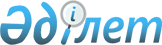 Курчатов қаласында 2014 жылға мектепке дейінгі тәрбие мен оқытуға мемлекеттік білім беру тапсырысын, жан басына шаққандағы қаржыландыру және ата-ананың ақы төлеу мөлшерлерін бекіту туралы
					
			Күшін жойған
			
			
		
					Шығыс Қазақстан облысы Курчатов қаласының әкімдігінің 2014 жылғы 29 шілдедегі № 355 қаулысы. Шығыс Қазақстан облысының Әділет департаментінде 2014 жылғы 19 тамызда № 3460 болып тіркелді. Күші жойылды - Шығыс Қазақстан облысы Курчатов қаласының әкімдігінің 2015 жылғы 13 қарашадағы № 300 қаулысымен      Ескерту. Күші жойылды - Шығыс Қазақстан облысы Курчатов қаласының әкімдігінің 13.11.2015 № 300 қаулысымен.

      РҚАО-ның ескертпесі.

      Құжаттың мәтінінде түпнұсқаның пунктуациясы мен орфографиясы сақталған.

      Қазақстан Республикасының 2007 жылғы 27 шілдедегі "Білім туралы" Заңының 6-бабының 4-тармағының 8-1) тармақшасына сәйкес Курчатов қаласының әкімдігі ҚАУЛЫ ЕТЕДІ:

      1. Курчатов қаласында 2014 жылға мектепке дейінгі тәрбие мен оқытуға мемлекеттік білім беру тапсырысы, жан басына шаққандағы қаржыландыру және ата-ананың ақы төлеу мөлшерлері осы қаулының қосымшасына сай бекітілсін.

      2. Осы қаулы оның алғашқы ресми жарияланған күнінен кейін күнтізбелік он күн өткен соң қолданысқа енгізіледі.

 Курчатов қаласында 2014 жылға мектепке дейінгі тәрбие мен
оқытуға, мемлекеттік білім беру тапсырысы, жан басына
шаққандағы қаржыландыру және ата-ананың ақы төлеу мөлшерлері      

      кестенің жалғасы:


					© 2012. Қазақстан Республикасы Әділет министрлігінің «Қазақстан Республикасының Заңнама және құқықтық ақпарат институты» ШЖҚ РМК
				
      Курчатов қаласының әкімі 

Д. ГАРИКОВ
Курчатов қаласы әкімдігінің
2014 жылғы "29" шілдедегі
№ 355 қаулысына қосымшаБір айда бір тәрбиеленушінің жан басына шаққандағы қаржыландыру мөлшері, теңге

Бір айда бір тәрбиеленушінің жан басына шаққандағы қаржыландыру мөлшері, теңге

Бір айда бір тәрбиеленушінің жан басына шаққандағы қаржыландыру мөлшері, теңге

Бір айда бір тәрбиеленушінің жан басына шаққандағы қаржыландыру мөлшері, теңге

Балабақшалар, бөбекжайлар

Балабақшалар, бөбекжайлар

Шағын орталықтар

Шағын орталықтар

республикалық бюджет

жергілікті бюджет

республикалық бюджет

жергілікті бюджет

19 000

16 300

11 000

0

Тәрбиеленушілер саны, адамдар

Тәрбиеленушілер саны, адамдар

Бір айда бір тәрбиеленушіге орташа шығынның құны, теңге

Бір айда бір тәрбиеленушіге орташа шығынның құны, теңге

Бір айда ата-аналар ақы төлемінің мөлшері, теңге

балабақшалар, бөбекжайлар

шағын орталықтар

Балабақшалар, бөбекжайлар

Шағын орталықтар

Бір айда ата-аналар ақы төлемінің мөлшері, теңге

407

125

17 650

11 000

6 600

